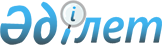 2021 жылға арналған Солтүстік Қазақстан облысы бойынша асыл тұқымды мал шаруашылығын дамытуды, мал шаруашылығының өнімділігін және өнім сапасын арттыруды субсидиялау бағыттары бойынша субсидиялар көлемдерін, ауыл шаруашылығы жануарларының аналық басына арналған жемшөп шығындарының құнын арзандатуға субсидиялар нормативтерін, субсидия алушыларға қойылатын өлшемшарттарын және субсидиялар алуға арналған өтінім беру мерзімдерін бекіту туралыСолтүстік Қазақстан облысы әкімдігінің 2021 жылғы 2 ақпандағы № 15 қаулысы. Солтүстік Қазақстан облысының Әділет департаментінде 2021 жылғы 4 ақпанда № 7113 болып тіркелді
      Ескерту. Тақырыбы жаңа редакцияда - Солтүстік Қазақстан облысы әкімдігінің 09.12.2021 № 276 (алғашқы ресми жарияланған күнінен бастап қолданысқа енгізіледі) қаулысымен.
      Асыл тұқымды мал шаруашылығын дамытуды, мал шаруашылығының өнімділігін және өнім сапасын арттыруды субсидиялау қағидаларын бекіту туралы" Қазақстан Республикасы Ауыл шаруашылығы министрінің 2019 жылғы 15 наурыздағы № 108 бұйрығымен (Нормативтік құқықтық актілерді мемлекеттік тіркеу тізілімінде № 18404 болып тіркелді) бекітілген Асыл тұқымды мал шаруашылығын дамытуды, мал шаруашылығының өнімділігін және өнім сапасын арттыруды субсидиялау қағидаларына сәйкес Солтүстік Қазақстан облысының әкімдігі ҚАУЛЫ ЕТЕДІ:
      Ескерту. Преамбула жаңа редакцияда - Солтүстік Қазақстан облысы әкімдігінің 09.12.2021 № 276 (алғашқы ресми жарияланған күнінен бастап қолданысқа енгізіледі) қаулысымен.


      1. Осы қаулының 1-қосымшасына сәйкес 2021 жылға арналған Солтүстік Қазақстан облысы бойынша асыл тұқымды мал шаруашылығын дамытуды, мал шаруашылығының өнімділігін және өнім сапасын арттыруды субсидиялау бағыттары бойынша субсидиялар көлемдері бекітілсін
      Ескерту. 1-тармақ жаңа редакцияда - Солтүстік Қазақстан облысы әкімдігінің 09.12.2021 № 276 (алғашқы ресми жарияланған күнінен бастап қолданысқа енгізіледі) қаулысымен.


      1-1. Осы қаулының 2-қосымшасына сәйкес 2021 жылға арналған Солтүстік Қазақстан облысы бойынша ауыл шаруашылығы жануарларының аналық басына арналған жемшөп шығындарының құнын арзандатуға субсидиялар нормативтері, субсидия алушыларға қойылатын өлшемшарттарын және субсидиялар алуға арналған өтінім беру мерзімдері бекітілсін
      Ескерту. Шешім 1-1-тармақпен толықтырылды - Солтүстік Қазақстан облысы әкімдігінің 09.12.2021 № 276 (алғашқы ресми жарияланған күнінен бастап қолданысқа енгізіледі) қаулысымен.


      2. "Солтүстік Қазақстан облысы әкімдігінің ауыл шаруашылығы және жер қатынастары басқармасы" коммуналдық мемлекеттік мекемесі Қазақстан Республикасының заңнамасында белгіленген тәртіпте қамтамасыз етсін:
      1) осы қаулыны "Қазақстан Республикасы Әділет министрлігінің Солтүстік Қазақстан облысының Әділет департаменті" республикалық мемлекеттік мекемесінде мемлекеттік тіркеуді;
      2) осы қаулыны ресми жариялағаннан кейін Солтүстік Қазақстан облысы әкімдігінің интернет-ресурсында орналастыруды.
      3. Осы қаулының орындалуын бақылау Солтүстік Қазақстан облысы әкімінің жетекшілік ететін мәселелер жөніндегі орынбасарына жүктелсін.
      4. Осы қаулы оның алғашқы ресми жарияланған күнінен бастап қолданысқа енгізіледі. 2021 жылға арналған Солтүстік Қазақстан облысы бойынша асыл тұқымды мал шаруашылығын дамытуды, мал шаруашылығының өнімділігін және өнім сапасын арттыруды субсидиялау бағыттары бойынша субсидиялар көлемдері
      Ескерту. Қосымша жаңа редакцияда - Солтүстік Қазақстан облысы әкімдігінің 27.04.2021 № 87 (алғашқы ресми жарияланған күнінен бастап қолданысқа енгізіледі) қаулысымен; 09.12.2021 № 276 (алғашқы ресми жарияланған күнінен бастап қолданысқа енгізіледі) қаулысымен; 27.12.2021 № 295 (алғашқы ресми жарияланған күнінен бастап қолданысқа енгізіледі) қаулысымен. 2021 жылға арналған Солтүстік Қазақстан облысы бойынша ауыл шаруашылығы жануарларының аналық басына арналған жемшөп шығындарының құнын арзандату бағыты бойынша нормативтер, өлшемшарттар, өтінім беру мерзімдері
      Ескерту. Шешім 2-қосымшамен толықтырылды - Солтүстік Қазақстан облысы әкімдігінің 09.12.2021 № 276 (алғашқы ресми жарияланған күнінен бастап қолданысқа енгізіледі) қаулысымен.
      Ескертпе:
      САТЖАҚ - селекциялық және асыл тұқымдық жұмыстың ақпараттық қоры;
      АЖБ - ауыл шаруашылығы жануарларын бірдейлендіру жөніндегі дерекқор.
					© 2012. Қазақстан Республикасы Әділет министрлігінің «Қазақстан Республикасының Заңнама және құқықтық ақпарат институты» ШЖҚ РМК
				
      Солтүстік Қазақстан облысының әкімі

К. Аксакалов
Солтүстік Қазақстаноблысы әкімдігінің2021 жылғы 2 ақпандағы№ 15 қаулысына 1-қосымша
№
Субсидиялау бағыты
Өлшем бірлігі
Субсидияланатын көлемі
Субсидиялар көлемі, мың теңге
Етті және етті-сүтті мал шаруашылығы 
Етті және етті-сүтті мал шаруашылығы 
Етті және етті-сүтті мал шаруашылығы 
Етті және етті-сүтті мал шаруашылығы 
1.
Селекциялық және асыл тұқымдық жұмыс жүргізу:
1.1
Ірі қара малдың тауарлық аналық басы
Бас/шағылыстыру маусымы
12 750
127 500,0
1.2
Ірі қара малдың асыл тұқымды аналық басы 
Бас/шағылыстыру маусымы
15 591
233 865,0
2.
Етті, етті-сүтті тұқымдардың асыл тұқымды тұқымдық бұқасын сатып алу
Сатып алынған бас
653
97 950,0
3.
Ірі қара малдың асыл тұқымды аналық басын сатып алу:
Сатып алынған бас
3.1
Отандық
Сатып алынған бас
1 117
167 550,0
3.2
Аустралия, АҚШ, Солтүстік және Оңтүстік Америка, Еуропа
елдерінен импортталған
Сатып алынған бас
498
149 400,0
4.
Ірі қара малдың тұқымдық шығу тегіне сәйкес келетін импортталған аналық басын сатып алу
Сатып алынған бас
5 000
750 000,0
5.
Бордақылау алаңдарына бордақылау үшін немесе сою қуаты тәулігіне кемінде 50 бас ірі қара мал болатын ет өңдеуші кәсіпорындарға өткізілген немесе ауыстырылған ірі қара малдың еркек дарақтарының (оның ішінде сүтті және сүтті-етті тұқымдардың еркек дарақтары) құнын арзандату
Тірідей салмағы,
килограмм
601 125
120 225,0
Сүтті және сүтті-етті мал шаруашылығы
Сүтті және сүтті-етті мал шаруашылығы
Сүтті және сүтті-етті мал шаруашылығы
Сүтті және сүтті-етті мал шаруашылығы
1.
Сүтті және сүтті-етті тұқымдардың асыл тұқымды бұқасының
ұрығын сатып алу
1.1
Қос жынысты
Сатып алынған доза
3 881
19 405,0
2.
Ірі қара малдың асыл тұқымды аналық басын сатып алу:
Сатып алынған бас
2.1
Отандық
Сатып алынған бас
290
58 000,0
2.2
Тәуелсіз Мемлекеттер Достастығы, Украина елдерінен
импортталған
Сатып алынған бас
63
14 175,0
2.3
Аустралия, АҚШ, Солтүстік және Оңтүстік Америка, Еуропа
елдерінен импортталған
Сатып алынған бас
2 179
871 600,0
3.
Сүт өндіру құнын арзандату
3.1
Бағымдағы сиырларының саны 600 бастан басталатын шаруашылықтар
Өткізілген немесе өңделген килограмм
48 923 093,44
2 201 539,205
3.2
Бағымдағы сиырларының саны 400 бастан басталатын шаруашылықтар
Өткізілген немесе өңделген килограмм
14 930 136
447 904,080
3.3
Бағымдағы сиырларының саны 50 бастан басталатын шаруашылықтар
Өткізілген немесе өңделген килограмм
12 302 289
246 045,780
3.4
Ауыл шаруашылығы кооперативі
Өткізілген немесе өңделген килограмм
13 000 000
260 000,0
4.
Шаруа (фермер) қожалықтарында және ауыл шаруашылығы кооперативтерінде сүтті және сүтті-етті бағытындағы ірі қара малдың аналық басын қолдан ұрықтандыру жөніндегі көрсетілетін қызметтер үшін асыл тұқымды және дистрибьютерік орталықтарды субсидиялау
Осы жылы
ұрықтандырылған
бас
7 114
35 570,0
Етті құс шаруашылығы
Етті құс шаруашылығы
Етті құс шаруашылығы
Етті құс шаруашылығы
Ата-енелік/ата-тектік нысандағы асыл тұқымды тәуліктік балапан
сатып алу
Сатып алынған
бас
27 070
16 242,0
1.
Құс етін өндіру құнын арзандату
1.1
500 тоннадан басталатын нақты өндіріс
Өткізілген килограмм
521 240
26 062,0
Жұмыртқалы құс шаруашылығы
Жұмыртқалы құс шаруашылығы
Жұмыртқалы құс шаруашылығы
Жұмыртқалы құс шаруашылығы
1.
Асыл тұқымды құстардан алынған жұмыртқа бағытындағы
финалдық нысандағы тәуліктік балапан сатып алу
Сатып алынған
бас
1 702 323
102 139,380
2.
Тағамдық жұмыртқа өндіру құнын арзандату (2022 жылғы 1 қаңтарға дейін қолданыста болады)
Тағамдық жұмыртқа өндіру құнын арзандату (2022 жылғы 1 қаңтарға дейін қолданыста болады)
Тағамдық жұмыртқа өндіру құнын арзандату (2022 жылғы 1 қаңтарға дейін қолданыста болады)
Тағамдық жұмыртқа өндіру құнын арзандату (2022 жылғы 1 қаңтарға дейін қолданыста болады)
2.1
100 миллион данадан басталатын нақты өндіріс
Өткізілген дана
212 277 694
254 733,2328
2.2
50 миллион данадан басталатын нақты өндіріс
Өткізілген дана
43 394 293
47 733,7223
2.3
20 миллион данадан басталатын нақты өндіріс
Өткізілген дана
82 475 600
82 475,6
Қой шаруашылығы
Қой шаруашылығы
Қой шаруашылығы
Қой шаруашылығы
1.
Селекциялық және асыл тұқымдық жұмыс жүргізу 
Бас/ шағылыстыру
маусымы 
1.1
Қойлардың асыл тұқымды аналық басы
Бас/ шағылыстыру
маусымы 
2 838
11 352,0
1.2
Қойлардың тауарлық аналық басы
Бас/ шағылыстыру
маусымы 
912
2 280,0
2.
Отандық асыл тұқымды қойлар сатып алу
Сатып алынған бас
3 359
50 385,0
Жылқы шаруашылығы
Жылқы шаруашылығы
Жылқы шаруашылығы
Жылқы шаруашылығы
1.
Өнімді бағыттағы асыл тұқымды тұқымдық айғырлар сатып алу
Сатып алынған бас
7
700,0
Шошқа шаруашылығы
Шошқа шаруашылығы
Шошқа шаруашылығы
Шошқа шаруашылығы
1.
Асыл тұқымды шошқалар сатып алу 
Сатып алынған бас
1 300
182 000,0
2.
Шошқалардың аналық және шошқа басын толықтыратын басымен 
селекциялық және асыл тұқымдық жұмыстар жүргізу
Бас/ шағылыстыру
маусымы
5 111
204 440,0
Облыс бойынша жиыны
6 781 272,0
Жергілікті бюджеттен бөлінген бюджет қаражаты есебінен:
Жергілікті бюджеттен бөлінген бюджет қаражаты есебінен:
Жергілікті бюджеттен бөлінген бюджет қаражаты есебінен:
Жергілікті бюджеттен бөлінген бюджет қаражаты есебінен:
Жергілікті бюджеттен бөлінген бюджет қаражаты есебінен:
1.
Ауыл шаруашылығы жануарлары аналық басының азығына жұмсалған шығындар құнын арзандату 
1.1
Ауыл шаруашылығы жануарларының азығына жұмсалған шығындар құнын арзандату (50 бастан 400 басқа дейінгі сүтті және сүтті-етті бағыттағы ірі қара малдың аналық басы)
Бас
2 181 
87 240,0
1.2
Ауыл шаруашылығы жануарларының азығына жұмсалған шығындар құнын арзандату (400 бастан басталатын сүтті және сүтті-етті бағыттағы ірі қара малдың аналық басы)
Бас
17 859
1 428 720,0
1.3
Ауыл шаруашылығы жануарларының азығына жұмсалған шығындар құнын арзандату (50 бастан басталатын ірі қара мал)
Бас
12 138
424 830,0
2.
Ауыл шаруашылығы жануарларының азығына жұмсалған шығындар құнын арзандату (50 бастан басталатын шошқалар)
Бас
3 920
98 000,0
3.
Ауыл шаруашылығы жануарларының азығына жұмсалған шығындар құнын арзандату (50 бастан басталатын жылқылар)
Бас
1 872
14 976,0
4.
Ауыл шаруашылығы жануарларының азығына жұмсалған шығындар құнын арзандату (50 бастан басталатын қойлар)
Бас
4 049
12 147,0
5.
Бие сүтін өндіру және өңдеу құнын арзандату
Килограмм
60 000
3 600,0
Жергілікті бюджеттің бюджеттік қаражат жиыны
2 069 513,0
Республикалық бюджеттің қаражаты есебінен: 
Республикалық бюджеттің қаражаты есебінен: 
Республикалық бюджеттің қаражаты есебінен: 
Республикалық бюджеттің қаражаты есебінен: 
1
Сүт өндіру құнын арзандату
1.1
Бағымдағы сиырларының саны 600 бастан басталатын шаруашылықтар
Өткізілген немесе өңделген килограмм
6 000 000
270 000,0
1.2
Ауыл шаруашылығы кооперативі
Өткізілген немесе өңделген килограмм
11 500 000
230 000,0
Республикалық бюджет қаражатының жиыны
500 000,0
ЖИЫНЫ
9 350 785,0Солтүстік Қазақстаноблысы әкімдігінің2021 жылғы 9 желтоқсандағы№ 276 қаулысына2-қосымшаСолтүстік Қазақстаноблысы әкімдігінің2021 жылғы 2 ақпандағы№ 15 қаулысына2-қосымша
№
Бағыты
Өлшем бірлігі
Норматив, мың теңге
Өлшемшарттар
Өтінімді беру мерзімдері
1.
Ірі қара мал
ағымдағы жылғы 1 желтоқсаннан 20 желтоқсанға
дейін
1.1
Сүтті және сүтті-етті бағыттағы аналық басы (50 бастан 400 басқа дейін)
Бас
40,0
1) жасы 18 айдан кемінде 50 аналық мал басының болуы;
2) Өтінімді берген сәтте САТЖАҚ-да және 
АЖБ-да сатып алынған мал басын тіркеудің
болуы және деректердің сәйкестігі
ағымдағы жылғы 1 желтоқсаннан 20 желтоқсанға
дейін
1.2
Сүтті және сүтті-етті бағыттағы аналық басы (400 бастан)
Бас
80,0
1) жасы 18 айдан кемінде 400 аналық мал басының болуы;
2) Өтінімді берген сәтте САТЖАҚ-да және 
АЖБ-да сатып алынған мал басын тіркеудің
болуы және деректердің сәйкестігі
ағымдағы жылғы 1 желтоқсаннан 20 желтоқсанға
дейін
1.3.
Ірі қара малдың аналық басы (50 бастан)
Бас
35,0
1) жасы 18 айдан кемінде 50 аналық мал басының болуы;
2) Өтінімді берген сәтте САТЖАҚ-да және 
АЖБ-да сатып алынған мал басын тіркеудің
болуы және деректердің сәйкестігі
ағымдағы жылғы 1 желтоқсаннан 20 желтоқсанға
дейін
2.
Шошқаның аналық басы (50 бастан)
Бас
25,0
1) жасы 12 айдан кемінде 50 аналық мал басының болуы;
2) Өтінімді берген сәтте САТЖАҚ-да және 
АЖБ-да сатып алынған мал басын тіркеудің
болуы және деректердің сәйкестігі
ағымдағы жылғы 1 желтоқсаннан 20 желтоқсанға
дейін
3.
Жылқының аналық басы (50 бастан)
Бас
8,0
1) жасы 36 айдан кемінде 50 аналық мал басының болуы;
2) Өтінімді берген сәтте САТЖАҚ-да және 
АЖБ-да сатып алынған мал басын тіркеудің
болуы және деректердің сәйкестігі
ағымдағы жылғы 1 желтоқсаннан 20 желтоқсанға
дейін
4.
Қойдың аналық басы (50 бастан)
Бас
3,0
1) жасы 12 айдан кемінде 50 аналық мал басының болуы;
2) Өтінімді берген сәтте САТЖАҚ-да және 
АЖБ-да сатып алынған мал басын тіркеудің
болуы және деректердің сәйкестігі
ағымдағы жылғы 1 желтоқсаннан 20 желтоқсанға
дейін